ПРОЕКТ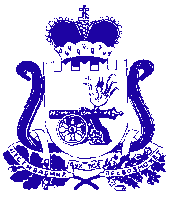 АДМИНИСТРАЦИЯ СМОЛЕНСКОЙ ОБЛАСТИП О С Т А Н О В Л Е Н И Еот  09.12.2014   №  830(в редакции от 20.04.2015 № 237)(с учетом вносимых изменений)Об утверждении Положения о порядке предоставления в 2015-2016 годах грантов на развитие семейных животноводческих ферм на базе крестьянских (фермерских) хозяйств, включая индивидуальных предпринимателей, в рамках реализации мероприятий по поддержке малых форм хозяйствования в Смоленской области областной государственной программы «Развитие сельского хозяйства и регулирование рынков сельскохозяйственной продукции, сырья и продовольствия в Смоленской области» на 2014 - 2020 годыВ целях реализации мероприятий по поддержке малых форм хозяйствования в Смоленской области областной государственной программы «Развитие сельского хозяйства и регулирование рынков сельскохозяйственной продукции, сырья и продовольствия в Смоленской области» на 2014 - 2020 годы, утвержденной постановлением Администрации Смоленской области от 20.11.2013 № 928 (в редакции постановлений Администрации Смоленской области от 03.12.2013           № 1008, от 24.03.2014 № 189, от 16.05.2014 № 342, от 26.06.2014 № 457, 
от 12.08.2014 № 571, от 26.09.2014 № 669, от 13.11.2014 № 761, от 25.12.2014 № 868, от 26.02.2015 № 71, от 16.04.2015 № 184, от 26.05.2015 № 297, от 19.06.2015 № 353, от 01.07.2015 № 378), Администрация Смоленской области п о с т а н о в л я е т:Утвердить прилагаемое Положение о порядке предоставления в               2015-2016 годах грантов на развитие семейных животноводческих ферм на базе крестьянских (фермерских) хозяйств, включая индивидуальных предпринимателей, в рамках реализации мероприятий по поддержке малых форм хозяйствования в Смоленской области областной государственной программы «Развитие сельского хозяйства и регулирование рынков сельскохозяйственной продукции, сырья и продовольствия в Смоленской области» на 2014 - 2020 годы.Настоящее постановление вступает в силу с 1 января 2015 года.ГубернаторСмоленской области                                                                               А.В. ОстровскийПРОЕКТУТВЕРЖДЕНОпостановлением Администрации Смоленской области от 09.12.2014 №  830  (в редакции от 20.04.2015 № 237)ПОЛОЖЕНИЕо порядке предоставления в 2015-2016 годах грантов на развитие семейныхживотноводческих ферм на базе крестьянских (фермерских)хозяйств, включая индивидуальных предпринимателей,в рамках реализации мероприятий по поддержке малых форм хозяйствования в Смоленской области областной государственной программы «Развитие сельского хозяйства и регулирование рынков сельскохозяйственной продукции, сырья и продовольствия в Смоленской области» на 2014 - 2020 годы1. Настоящее Положение устанавливает порядок и условия предоставления в 2015-2016 годах грантов на развитие семейных животноводческих ферм на базе крестьянских (фермерских) хозяйств, включая индивидуальных предпринимателей (далее также - гранты), в рамках реализации мероприятий по поддержке малых форм хозяйствования в Смоленской области областной государственной программы «Развитие сельского хозяйства и регулирование рынков сельскохозяйственной продукции, сырья и продовольствия в Смоленской области» на 2014 - 2020 годы, утвержденной постановлением Администрации Смоленской области от 20.11.2013 № 928 (в редакции постановлений Администрации Смоленской области от 03.12.2013 № 1008, от 24.03.2014 № 189, от 16.05.2014 № 342, от 26.06.2014 № 457, от 12.08.2014 № 571, от 26.09.2014 № 669, от 13.11.2014 № 761, от 25.12.2014 № 868, от 26.02.2015 № 71, от 16.04.2015 № 184, от 26.05.2015 № 297, от 19.06.2015 № 353, от 01.07.2015 № 378) (далее - Программа).2. Гранты предоставляются на конкурсной основе крестьянским (фермерским) хозяйствам, реализующим проекты в сфере молочного скотоводства, мясного скотоводства, овцеводства и козоводства, переработки молочной продукции, переработки мясной продукции, на развитие семейных животноводческих ферм.Источником финансового обеспечения грантов являются средства субсидий из федерального бюджета, предоставляемые в соответствии с постановлением Правительства Российской Федерации от 28.02.2012 № 165 «Об утверждении Правил предоставления и распределения субсидий из федерального бюджета бюджетам субъектов Российской Федерации на развитие семейных животноводческих ферм», и средства областного бюджета, предусмотренные на реализацию Программы.3. Гранты выделяются в целях развития крестьянских (фермерских) хозяйств и направляются на:- разработку проектной документации строительства, реконструкции или модернизации семейных животноводческих ферм;- строительство, реконструкцию или модернизацию семейных животноводческих ферм;- строительство, реконструкцию или модернизацию производственных объектов по переработке продукции животноводства;- комплектацию семейных животноводческих ферм и объектов по переработке животноводческой продукции оборудованием и техникой (в том числе техникой, предназначенной для заготовки и раздачи кормов), а также их монтаж;- покупку сельскохозяйственных животных.4.  Организатором конкурса по предоставлению грантов на развитие семейных животноводческих ферм на базе крестьянских (фермерских) хозяйств, включая индивидуальных предпринимателей (далее также - конкурс), является Департамент Смоленской области по сельскому хозяйству и продовольствию (далее - Департамент).Для участия в конкурсе крестьянское (фермерское) хозяйство должно одновременно соответствовать следующим требованиям:- главой и членами крестьянского (фермерского) хозяйства являются граждане Российской Федерации (не менее двух), состоящие в родстве и совместно осуществляющие производственную деятельность, основанную на их личном участии;- срок деятельности крестьянского (фермерского) хозяйства на дату подачи заявки на конкурс превышает 12 месяцев с даты регистрации;- крестьянское (фермерское) хозяйство зарегистрировано на территории Смоленской области;- глава и члены крестьянского (фермерского) хозяйства ранее не являлись получателями грантов на создание и развитие крестьянского (фермерского) хозяйства, грантов на развитие семейных животноводческих ферм, либо с даты полного освоения гранта на создание и развитие крестьянского (фермерского) хозяйства, единовременной помощи на бытовое обустройство начинающих фермеров, гранта на развитие семейных животноводческих ферм прошло не менее трех лет;- глава и члены крестьянского (фермерского) хозяйства постоянно проживают по месту регистрации крестьянского (фермерского) хозяйства, которое является единственным местом трудоустройства главы и членов крестьянского (фермерского) хозяйства;- крестьянское (фермерское) хозяйство соответствует критериям микропредприятия в соответствии с Федеральным законом «О развитии малого и среднего предпринимательства в Российской Федерации»;- крестьянское (фермерское) хозяйство предусматривает условия для создания собственной или совместно с другими сельскохозяйственными товаропроизводителями кормовой базы либо готовит предложения по заключению договоров (предварительных договоров) на приобретение кормов;- крестьянское (фермерское) хозяйство планирует создание не более одной семейной животноводческой фермы по одному направлению деятельности (одной отрасли) животноводства, предусмотренному пунктом 2 настоящего Положения, с учетом балансов производства и потребления сельскохозяйственной продукции и противоэпизоотических мероприятий или планирует реконструировать не более одной семейной животноводческой фермы. При отсутствии в хозяйстве собственной базы по переработке животноводческой продукции и (или) в случае если хозяйство не является членом сельскохозяйственного потребительского кооператива, планируемое хозяйством поголовье сельскохозяйственных животных к развитию семейной животноводческой фермы не должно превышать: крупного рогатого   скота - 100 голов основного маточного стада молочного или мясного направления продуктивности, коз (овец) - 300 голов;- глава крестьянского (фермерского) хозяйства имеет план по созданию и развитию семейной животноводческой фермы с высокопродуктивным скотом и высокотехнологическим оборудованием по направлению деятельности (отрасли) животноводства, предусмотренному пунктом 2 настоящего Положения, увеличению объема реализуемой животноводческой продукции, обоснование строительства, реконструкции или модернизации семейной животноводческой фермы со сроком окупаемости не более 8 лет (далее - бизнес-план);- глава крестьянского (фермерского) хозяйства представляет план расходов с указанием наименований приобретаемого имущества, выполняемых работ, оказываемых услуг, их количества, цены, источников финансирования (средств гранта, собственных и заемных средств);- глава крестьянского (фермерского) хозяйства обязуется оплачивать не менее 40 процентов стоимости каждого наименования приобретаемого имущества, выполняемых работ, оказываемых услуг, указанных в плане расходов, в том числе непосредственно за счет собственных средств не менее 10 процентов от стоимости каждого наименования приобретаемого имущества, выполняемых работ, оказываемых услуг;- глава крестьянского (фермерского) хозяйства обязуется использовать грант в течение 24 месяцев со дня поступления средств на счет главы крестьянского (фермерского) хозяйства и использовать имущество, закупаемое за счет гранта, исключительно на развитие и деятельность семейной животноводческой фермы;- крестьянское (фермерское) хозяйство обязуется создать дополнительно не менее трех постоянных рабочих мест;- крестьянское (фермерское) хозяйство обязуется осуществлять деятельность в течение не менее пяти лет после получения гранта;- строительство, реконструкция, модернизация и ремонт семейной животноводческой фермы, развитие которой предлагается крестьянским (фермерским) хозяйством, ранее не осуществлялись с использованием средств государственной поддержки;- глава крестьянского (фермерского) хозяйства соглашается на передачу и обработку его персональных данных в соответствии с законодательством Российской Федерации;- глава крестьянского (фермерского) хозяйства не является учредителем (участником) коммерческой организации, за исключением крестьянского (фермерского) хозяйства, главой которого он является;- у крестьянского (фермерского) хозяйства отсутствует недоимка по уплате налогов (сборов) в бюджеты бюджетной системы Российской Федерации (за исключением случаев реструктуризации задолженности, предоставления инвестиционного налогового кредита, отсрочки или рассрочки платежей), отсутствует просроченная задолженность по страховым взносам, пеням, штрафам на обязательное пенсионное страхование, уплачиваемым в Пенсионный фонд Российской Федерации, и на обязательное медицинское страхование, уплачиваемым в Федеральный фонд обязательного медицинского страхования, отсутствует просроченная задолженность по страховым взносам, пеням, штрафам, уплачиваемым в Фонд социального страхования Российской Федерации.5. Департамент обеспечивает размещение информационного сообщения на официальном сайте Администрации Смоленской области не менее чем за                 15 календарных дней до даты окончания приема заявок на участие в конкурсе, которое должно содержать:- наименование организатора конкурса;- предмет и порядок проведения конкурса;- дату проведения конкурса;- место подачи и дату окончания подачи заявок;- перечень документов, необходимых для участия в конкурсе.6. Конкурс проводится в течение 30 календарных дней со дня окончания подачи заявок на участие в конкурсе по предоставлению грантов на развитие семейных животноводческих ферм на базе крестьянских (фермерских) хозяйств, включая индивидуальных предпринимателей (далее также - заявки).7. Для участия в конкурсе главы крестьянских (фермерских) хозяйств, включая индивидуальных предпринимателей (далее также - заявители), представляют в Департамент следующие документы:1) заявку по форме согласно приложению № 1 к настоящему Положению;2) документ, удостоверяющий личность заявителя, и его копию;3) копии актов гражданского состояния, подтверждающих родство главы и членов крестьянского (фермерского) хозяйства; 4) копию свидетельства о государственной регистрации крестьянского (фермерского) хозяйства;5) копию уведомления о постановке на учет в налоговом органе в качестве главы крестьянского (фермерского) хозяйства;6) копию выписки из Единого государственного реестра юридических лиц (индивидуальных предпринимателей);7) бизнес-план, содержащий следующие положения:- технико-экономическое обоснование создания, реконструкции или модернизации семейной животноводческой фермы со сроком окупаемости не более 8 лет;- предложения о порядке формирования производственной и кормовой базы семейной животноводческой фермы по направлению деятельности (отрасли), определенному Программой;- предложения о дополнительном создании в крестьянском (фермерском) хозяйстве не менее трех рабочих мест;8) план расходов за счет гранта (по форме согласно приложению № 2 к настоящему Положению) с указанием наименований направлений использования гранта, источников финансирования, сроков исполнения;9) информацию налогового органа, подтверждающую отсутствие у крестьянского (фермерского) хозяйства недоимки по налогам (сборам) в бюджеты бюджетной системы Российской Федерации, выданную по состоянию не ранее 30 календарных дней до даты подачи заявки;10) справку о средней численности наемных работников за последний отчетный период, заверенную подписью и печатью (при наличии) заявителя;11) выписку из расчетного счета крестьянского (фермерского) хозяйства в кредитной организации, подтверждающую наличие собственных средств на реализацию проекта по развитию семейной животноводческой фермы;12) гарантийное письмо кредитной организации о предоставлении крестьянскому (фермерскому) хозяйству кредита (займа) или выписку из решения уполномоченного органа кредитной организации о предоставлении кредита (займа) (представляются при наличии);13) информацию Пенсионного фонда Российской Федерации об отсутствии у крестьянского (фермерского) хозяйства просроченной задолженности по страховым взносам, пеням, штрафам на обязательное пенсионное страхование, уплачиваемым в Пенсионный фонд Российской Федерации, и на обязательное медицинское страхование, уплачиваемым в Федеральный фонд обязательного медицинского страхования, за последний отчетный период; 	  14) информацию Фонда социального страхования Российской Федерации об отсутствии у крестьянского (фермерского) хозяйства просроченной задолженности по страховым взносам, пеням, штрафам, уплачиваемым в Фонд социального страхования Российской Федерации, за последний отчетный период (в случаях, предусмотренных пунктом 2 Порядка регистрации и снятия с регистрационного учета в территориальных органах Фонда социального страхования Российской Федерации страхователей – юридических лиц по месту нахождения обособленных подразделений и физических лиц, утвержденного приказом Министерства здравоохранения и социального развития Российской Федерации от 07.12.2009 
№ 959н);При подаче заявки глава крестьянского (фермерского) хозяйства вправе представить дополнительно документы согласно приложению № 3 к настоящему Положению.Заявитель может отозвать свою заявку в любое время.8. Документы, указанные в пункте 7 настоящего Положения, направляются заявителем в Департамент не позднее даты окончания подачи заявок. Департамент регистрирует заявку в журнале регистрации заявок с указанием заявителя, номера, даты и времени поступления заявки под роспись заявителя (представителя заявителя).Заявки, поступившие после даты окончания подачи заявок, не регистрируются и не рассматриваются.9. Представленные на конкурс документы обратно не возвращаются. Разглашение информации, содержащейся в документации, не допускается.10. Проверку полноты и качества поданных на конкурс заявок и прилагаемых к ним документов осуществляет рабочая группа, состав которой утверждается приказом начальника Департамента.По результатам проверки рабочая группа готовит заключение и передает его в Комиссию по проведению конкурсного отбора крестьянских (фермерских) хозяйств в целях оказания поддержки начинающим фермерам и крестьянским (фермерским) хозяйствам, включая индивидуальных предпринимателей, реализующим проекты по развитию семейных животноводческих ферм (далее - Комиссия), для принятия решения. Комиссия принимает решение и сообщает заявителю:- о допуске к участию в конкурсе;- об отказе в участии в конкурсе.Решение Комиссии о допуске к участию в конкурсе или об отказе в участии в конкурсе оформляется протоколом, который подписывается всеми членами Комиссии.11. В участии в конкурсе заявителю отказывается в следующих случаях:- заявитель не соответствует требованиям, указанным в пункте 4 настоящего Положения;- заявитель представил не в полном объеме документы, предусмотренные пунктом 7 настоящего Положения;- в представленных документах выявлены недостоверные сведения. Проверка достоверности сведений, содержащихся в представленных документах, осуществляется путем их сопоставления с оригиналами и с информацией, полученной от компетентного органа или организации, выдавших документ (документы), а также полученной иными способами, разрешенными федеральным законодательством.12. Решение о предоставлении грантов принимается Комиссией после рассмотрения бизнес-планов и иных документов, указанных в пункте 7 настоящего Положения, и их оценки по критериям в соответствии с приложением № 4 к настоящему Положению. По каждому рассматриваемому бизнес-плану определяется итоговый балл, который заносится в сводную ведомость по форме согласно приложению № 5 к настоящему Положению.13. Победителями конкурса признаются заявители, набравшие наибольшее количество баллов.При достижении равных показателей предпочтение отдается заявителю, подавшему заявку в более ранние сроки.14. Результатом работы Комиссии является:- определение победителей конкурса и размеров гранта исходя из лимитов бюджетных средств на соответствующий финансовый год;- утверждение плана расходов за счет гранта.15. Максимальный размер гранта составляет 7 963 667  рублей.Конкретный размер гранта определяется (устанавливается) исходя из суммы, указанной в плане расходов за счет гранта, но не более 60 процентов затрат на развитие семейной животноводческой фермы (в том числе за счет средств областного бюджета – 29,3 процента).16. Решение Комиссии о предоставлении грантов оформляется протоколом, который подписывается всеми членами Комиссии.17. Департамент в течение 5 рабочих дней со дня утверждения протокола Комиссии о предоставлении грантов письменно извещает победителей конкурса о принятом решении.18. Департамент заключает с победителями конкурса договоры о предоставлении грантов на цели, указанные в бизнес-плане, и в течение 15 дней после подписания указанных договоров перечисляет денежные средства на счета победителей конкурса, открытые в порядке, установленном федеральным законодательством.19. В случае нецелевого использования средств гранта часть их, использованная нецелевым образом, подлежит возврату в областной бюджет в соответствии с законодательством Российской Федерации.20. Для подтверждения целевого использования гранта глава крестьянского (фермерского) хозяйства представляет в Департамент в течение 24 месяцев со дня поступления средств на счет главы крестьянского (фермерского) хозяйства следующие документы:1) документы, подтверждающие затраты на разработку проектной документации строительства, реконструкции или модернизации семейной животноводческой фермы:- договор на изготовление проектно-сметной документации;- документы, подтверждающие оплату по заключенным договорам;2) документы, подтверждающие затраты на строительство, реконструкцию или модернизацию семейных животноводческих ферм и (или) производственных объектов по переработке продукции животноводства:- при проведении работ подрядным способом:- договоры на выполнение подрядных работ;- акты выполненных работ;- разрешение на ввод в эксплуатацию объекта капитального строительства;- документы, подтверждающие оплату по заключенным договорам;- при проведении работ хозяйственным способом:- договоры на поставку материалов; - накладные на приобретение материалов;- договоры на выполнение работ;- акты выполненных работ;- документы, подтверждающие оплату по заключенным договорам; 3) документы, подтверждающие затраты на приобретение оборудования и техники (в том числе техники, предназначенной для заготовки и раздачи кормов) для комплектации семейных животноводческих ферм и объектов по переработке животноводческой продукции, а также их монтаж:- договоры на приобретение оборудования и техники (в том числе техники, предназначенной для заготовки и раздачи кормов) для комплектации семейных животноводческих ферм и объектов по переработке животноводческой продукции;- накладные, счета-фактуры (при наличии) на получение оборудования и техники (в том числе техники, предназначенной для заготовки и раздачи кормов) для комплектации семейных животноводческих ферм и объектов по переработке животноводческой продукции;- паспорта транспортных средств с отметкой о постановке на учет в установленном законодательством порядке;- документы, подтверждающие оплату по заключенным договорам;4) документы, подтверждающие затраты на приобретение сельскохозяйственных животных:- договоры поставки (купли-продажи) сельскохозяйственных животных и накладные;- документы, подтверждающие оплату по заключенным договорам.21. Расходование средств гранта осуществляется в строгом соответствии с планом расходов. Изменение плана расходов, в том числе в пределах предоставленного гранта, подлежит согласованию с Комиссией.22. Имущество, приобретенное за счет средств гранта, не подлежит дарению, передаче в аренду, в пользование другим лицам, обмену или взносу в виде пая, вклада или отчуждению иным образом в соответствии с законодательством Российской Федерации в течение 5 лет с момента получения гранта или до истечения срока амортизации основных средств, приобретенных за счет средств гранта.23. В целях контроля целевого расходования гранта глава крестьянского (фермерского) хозяйства обязан представлять в Департамент ежеквартально не позднее 10-го числа месяца, следующего за отчетным кварталом, информацию по формам, прилагаемым к договору о предоставлении грантов.Приложение № 1к Положению о порядке предоставления в 2015-2016 годах грантов на развитие семейных животноводческих ферм на базе крестьянских (фермерских) хозяйств, включая индивидуальных предпринимателей, в рамках реализации мероприятий по поддержке малых форм хозяйствования в Смоленской области областной государственной программы «Развитие сельского хозяйства и регулирование рынков сельскохозяйственной продукции, сырья и продовольствия в Смоленской области» на 2014 - 2020 годыФормаЗАЯВКАна участие в конкурсе по предоставлению грантовна развитие семейных животноводческих ферм на базекрестьянских (фермерских) хозяйств, включаяиндивидуальных предпринимателей Я, ___________________________________________________________________________,                                                                                       (Ф.И.О. (полностью)глава крестьянского (фермерского) хозяйства _____________________________________________,                                                                                      (краткое наименование)прошу принять настоящую заявку на участие в конкурсе по предоставлению грантов на развитие семейных животноводческих ферм на базе крестьянских (фермерских) хозяйств, включая индивидуальных предпринимателей (далее также - гранты), и подтверждаю, что:1. В соответствии с требованиями, предъявляемыми к заявителям, представляю следующие документы:Кроме того, настоящей заявкой подтверждаю, что не являюсь учредителем (участником) коммерческой организации, за исключением крестьянского (фермерского) хозяйства, главой которого являюсь.2. Дополнительно представляю следующие документы: 3. В случае признания меня победителем конкурса по предоставлению грантов на развитие семейных животноводческих ферм на базе крестьянских (фермерских) хозяйств, включая индивидуальных предпринимателей, обязуюсь:- заключить договор с Департаментом Смоленской области по сельскому хозяйству и продовольствию (далее - Департамент) о предоставлении гранта на мероприятия, указанные в плане расходов за счет гранта; - оплачивать не менее 40 процентов стоимости каждого наименования приобретаемого имущества, выполняемых работ, оказываемых услуг, указанных в плане расходов, в том числе непосредственно за счет собственных средств не менее 10 процентов от стоимости каждого наименования приобретаемого имущества, выполняемых работ, оказываемых услуг;- использовать грант в течение 24 месяцев со дня поступления средств на счет только по плану расходов, утвержденному конкурсной комиссией;- в течение 24 месяцев со дня поступления средств на счет создать в моем хозяйстве не менее трех постоянных рабочих мест;- осуществлять деятельность хозяйства в течение не менее пяти лет после получения гранта;- представлять бухгалтерскую и иную отчетность в установленные законодательством Российской Федерации сроки, а также материалы, запрашиваемые Департаментом;- обеспечивать доступ специалистов Департамента к месту ведения деятельности крестьянского (фермерского) хозяйства с целью ознакомления с процессом реализации бизнес-плана.4. Согласен на передачу и обработку персональных данных в соответствии с законодательством Российской Федерации.    Глава крестьянского (фермерского) хозяйства (Ф.И.О.) __________________________________.                                                                                                                    (полностью)    Адрес места регистрации, адрес фактического жительства:________________________________ ____________________________________________________________________________________.    Адрес месторасположения крестьянского (фермерского) хозяйства:_________________________ ____________________________________________________________________________________.    Телефон, e-mail и другие контактные сведения для оперативной связи:______________________ ____________________________________________________________________________________.Доверенные  лица, уполномоченные главой  крестьянского (фермерского) хозяйства на получение информации о конкурсе, и их контактные сведения ____________________________________________________________________________________. _____________________                                                                ______________________________          (подпись)                                                                                                                 (расшифровка подписи)  Дата                        М.П.Приложение № 2к Положению о порядке предоставления в 2015-2016 годах грантов на развитие семейных животноводческих ферм на базе крестьянских (фермерских) хозяйств, включая индивидуальных предпринимателей, в рамках реализации мероприятий по поддержке малых форм хозяйствования в Смоленской области областной государственной программы «Развитие сельского хозяйства и регулирование рынков сельскохозяйственной продукции, сырья и продовольствия в Смоленской области» на 2014 - 2020 годыФормаПЛАН РАСХОДОВ за счет гранта на развитие семейной животноводческой фермы на базе крестьянского (фермерского) хозяйства______________________________________________________________ __________________________<*> Наименования направлений использования гранта (расходов) должны соответствовать направлениям расходов, указанным в пункте 3 Положения о порядке предоставления грантов на развитие семейных животноводческих ферм на базе крестьянских (фермерских) хозяйств, включая индивидуальных предпринимателей, в рамках реализации мероприятий по поддержке малых форм хозяйствования в Смоленской области областной государственной программы «Развитие сельского хозяйства и регулирование рынков сельскохозяйственной продукции, сырья и продовольствия в Смоленской области» на 2014 - 2020 годы.    _____________________                                                              _______________________________(подпись)                                                                                                       (расшифровка подписи)    М.П.Приложение № 3к Положению о порядке предоставления в 2015-2016 годах грантов на развитие семейных животноводческих ферм на базе крестьянских (фермерских) хозяйств, включая индивидуальных предпринимателей, в рамках реализации мероприятий по поддержке малых форм хозяйствования в Смоленской области областной государственной программы «Развитие сельского хозяйства и регулирование рынков сельскохозяйственной продукции, сырья и продовольствия в Смоленской области» на 2014 - 2020 годыДОПОЛНИТЕЛЬНЫЕ ДОКУМЕНТЫпри подаче заявкиПриложение № 4к Положению о порядке предоставления в 2015-2016 годах грантов на развитие семейных животноводческих ферм на базе крестьянских (фермерских) хозяйств, включая индивидуальных предпринимателей, в рамках реализации мероприятий по поддержке малых форм хозяйствования в Смоленской области областной государственной программы «Развитие сельского хозяйства и регулирование рынков сельскохозяйственной продукции, сырья и продовольствия в Смоленской области» на 2014 - 2020 годыБАЛЛЬНАЯ ШКАЛАоценок бизнес-плановПриложение № 5к Положению о порядке предоставления в 2015-2016 годах грантов на развитие семейных животноводческих ферм на базе крестьянских (фермерских) хозяйств, включая индивидуальных предпринимателей, в рамках реализации мероприятий по поддержке малых форм хозяйствования в Смоленской области областной государственной программы «Развитие сельского хозяйства и регулирование рынков сельскохозяйственной продукции, сырья и продовольствия в Смоленской области» на 2014 - 2020 годыФормаСВОДНАЯ ВЕДОМОСТЬоценки бизнес-планов заявителей конкурса по предоставлению грантов на развитие семейных животноводческих ферм на базе крестьянских (фермерских) хозяйств,включая индивидуальных предпринимателей«___» __________ 20__ г.№ 
п/пНаименование документаКоли-чество
листов  1231. Документ, удостоверяющий личность заявителя, и его копия2. Копии актов гражданского состояния, подтверждающих родство главы и членов крестьянского (фермерского) хозяйства 3. Копия свидетельства о государственной регистрации крестьянского (фермерского) хозяйства4. Копия уведомления о постановке на учет в налоговом органе в качестве главы крестьянского (фермерского) хозяйства5. Копия выписки из Единого государственного реестра юридических лиц (индивидуальных предпринимателей)6. Бизнес-план 7. План расходов за счет гранта8.Информация налогового органа, подтверждающая отсутствие у крестьянского (фермерского) хозяйства недоимки по налогам (сборам) в бюджеты бюджетной системы Российской Федерации, выданная по состоянию не ранее 
30 календарных дней до даты подачи заявки1239.Справка о средней численности наемных работников за последний отчетный период, заверенная подписью и печатью (при наличии) заявителя10.Выписка из расчетного счета крестьянского (фермерского) хозяйства в кредитной организации, подтверждающая наличие собственных средств на реализацию проекта по развитию семейной животноводческой фермы11.Гарантийное письмо кредитной организации о предоставлении крестьянскому (фермерскому) хозяйству кредита (займа) или выписка из решения уполномоченного органа кредитной организации о предоставлении кредита (займа) (представляются при наличии)12.Информация Пенсионного фонда Российской Федерации об отсутствии у крестьянского (фермерского) хозяйства просроченной задолженности по страховым взносам, пеням, штрафам на обязательное пенсионное страхование, уплачиваемым в Пенсионный фонд Российской Федерации, и на обязательное медицинское страхование, уплачиваемым в Федеральный фонд обязательного медицинского страхования, за последний отчетный период13.Информация Фонда социального страхования Российской Федерации об отсутствии у крестьянского (фермерского) хозяйства просроченной задолженности по страховым взносам, пеням, штрафам, уплачиваемым в Фонд социального страхования Российской Федерации, за последний отчетный период№ 
п/п                 Наименование документа                  Коли-чество
листов   № 
п/п Наименование направлений 
использования гранта   
(расходов) <*>Сумма, 
 всего  
(тыс. рублей)В том числе за счетВ том числе за счетВ том числе за счетСрок   
использова-ния
(месяц,  
год) № 
п/п Наименование направлений 
использования гранта   
(расходов) <*>Сумма, 
 всего  
(тыс. рублей)гранта (не более 60 %)заемных и собственных средств (не менее 40 %)заемных и собственных средств (не менее 40 %)Срок   
использова-ния
(месяц,  
год) № 
п/п Наименование направлений 
использования гранта   
(расходов) <*>Сумма, 
 всего  
(тыс. рублей)гранта (не более 60 %)заемные средствасобственные средства (не менее 10%)Срок   
использова-ния
(месяц,  
год)1. 2. 3. 4. 5. 6. 7. 8. 9. 10....ВСЕГО РАСХОДОВ                ВСЕГО РАСХОДОВ                    x     в том числе:                   в том числе:                   расходы в текущем году           расходы в текущем году               x     расходы в следующем году           расходы в следующем году               x     расходы в ____ году           расходы в ____ году             x       x      № 
п/пНаименование критерияКоличество
листов1. Копия свидетельства о праве собственности на землю или копия договора аренды земельного участка2. Копия паспорта транспортного средства на сельскохозяйственную технику3. Информация органа местного самоуправления о наличии сельскохозяйственных животных, помещения и оборудования по переработке животноводческой продукции4.Информация о членстве в сельскохозяйственных потребительских кооперативах5.Копии заключенных договоров (предварительных договоров) о реализации
сельскохозяйственной продукции на сумму более 90 тыс. рублей 6.Рекомендательные письма от органов местного самоуправления7.Рекомендательные письма от общественных организаций8.Информация о наличии денежных средств на расчетном счете заявителя в сумме 10 % или более от стоимости проекта 9. Гарантийное письмо или иной документ, выданный кредитной организацией, о возможности предоставления заемных средств в соответствии с планом расходов 10.Копии заключенных договоров (предварительных договоров) на закупку сельскохозяйственной продукции на сумму более 90 тыс. рублей№ 
п/пНаименование критерияКоличество
баллов1231.Направление деятельности крестьянского (фермерского)
хозяйства, определенное бизнес-планом:1.молочное скотоводство, и (или) мясное скотоводство, и (или) переработка молочной продукции, и (или) переработка мясной продукции501.овцеводство и (или) козоводство352.Наличие земельного участка сельскохозяйственного назначения, достаточного для обеспечения кормовой базы планируемого поголовья животных:2.в собственности или аренде на 49 лет (включая смешанное владение: собственность + аренда)302.в аренде от 5 до 48 лет (включительно)152.в аренде до 5 лет (включительно)103.Наличие сельскохозяйственной техники:3.свыше 5 единиц303.от 3 до 5 единиц (включительно)153.от 1 до 2 единиц (включительно)104.Наличие сельскохозяйственных животных по направлению деятельности, определенному в бизнес-плане:4.свыше 50 голов крупного рогатого скота и (или) свыше 150 голов овец (коз)504.от 20 до 50 голов крупного рогатого скота (включительно) и (или) от 100 до 150 голов овец (коз) (включительно)304.от 1 до 20 голов крупного рогатого скота (включительно) и (или) от 1 до 100 голов овец (коз) (включительно)105.Эффективность бизнес-планаподпункт 5.1+ подпункт 5.2+ подпункт 5.3+ подпункт 5.4+ подпункт 5.5+ подпункт 5.61235.1.Рентабельность:5.1.более 30 %505.1.до 30 % (включительно)255.2.Создание рабочих мест:5.2.свыше 5505.2.от 3 до 5 (включительно)255.3.Срок окупаемости бизнес-плана:5.3.до 3 лет (включительно)505.3.от 3 до 5 лет (включительно)255.3.от 5 до 8 лет (включительно)105.4.Прирост поголовья сельскохозяйственных животных
завершающего года реализации проекта к первому году его
реализации (%):5.4.свыше 20305.4.от 10 до 20 (включительно)205.4.до 10 (включительно)105.5.Прирост производства основного вида продукции завершающего года реализации проекта к первому году его реализации (%):5.5.свыше 50505.5.от 20 до 50 (включительно)255.5.до 20 (включительно)55.6.Социальная значимость проекта5.6.производство и реализация на постоянной основе детского питания (высокая социальная значимость)805.6.производство и реализация продуктов питания для обеспечения нужд Смоленской области и областных государственных бюджетных учреждений (средняя социальная значимость)405.6.производство и реализация сельскохозяйственной продукции на сельскохозяйственных рынках и ярмарках на территории Смоленской области (низкая социальная значимость)206.Крестьянское (фермерское) хозяйство является членом сельскохозяйственного потребительского кооператива507.Наличие собственной базы по переработке животноводческой
продукции:7.глубокой переработке животноводческой продукции307.первичной переработке животноводческой продукции157.планируется организовать переработку животноводческой продукции, в том числе за счет средств гранта108.Наличие заключенных договоров (предварительных договоров) о реализации сельскохозяйственной продукции на сумму более 90 тыс.
рублей 309.Наличие заключенных договоров (предварительных договоров) на закупку
сельскохозяйственной продукции на сумму более 90 тыс. рублей309.Наличие рекомендательных писем от органов местного
самоуправления1010.Наличие рекомендательных писем от общественных организаций
(за каждое письмо)10№ п/пНаименование крестьянского (фермерского)
хозяйстваИтоговый балл